Temeljem Odluke o raspisivanju javnog poziva za financiranje projekata međunarodne razvojne suradnje organizacija civilnog društva KLASA: 302-01/22-01/49, URBROJ: 521-VIII-03-22-1 od 31. listopada 2022. godine, Ministarstvo vanjskih i europskih poslova Republike Hrvatske raspisuje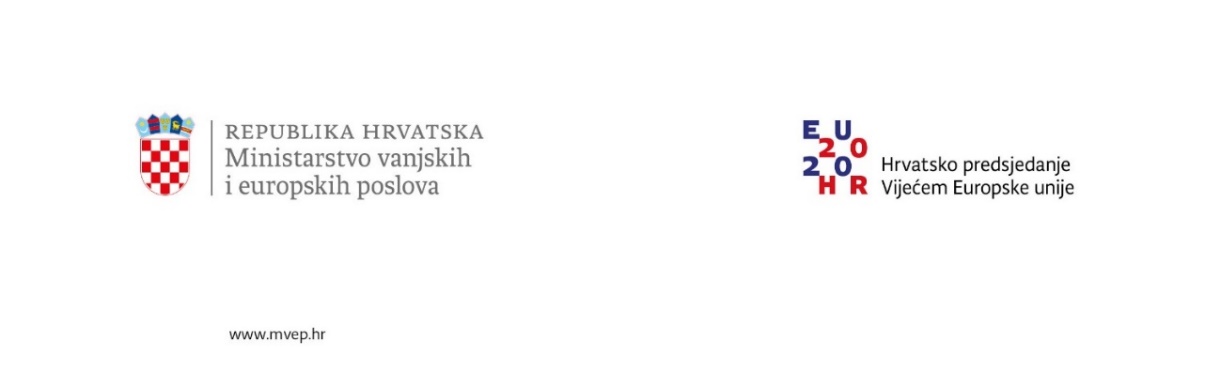 I.Pravo podnošenja projektnih prijava na Javni poziv za financiranje projekata međunarodne razvojne suradnje organizacija civilnog društva (dalje u tekstu: Javni poziv) imaju organizacije civilnog društva registrirane u Republici Hrvatskoj s djelatnostima na području međunarodne razvojne i humanitarne suradnje.Projektni prijedlozi organizacija civilnog društva iz stavka 1. moraju za cilj imati promicanje vrijednosti i načela razvojne i humanitarne suradnje u Ukrajini, Bosni i Hercegovini, Crnoj Gori, Republici Srbiji, Republici Sjevernoj Makedoniji, Republici Albaniji i/ili Republici Kosovu, sukladno Zakonu o razvojnoj suradnji i humanitarnoj pomoći inozemstvu („Narodne novine“, broj 146/08), te biti u skladu s uvjetima ovog Javnog poziva. II. Financijska sredstva namijenjena financiranju projekata iz točke I. iznose 3.000.000,00 kuna (398.168,50 eura). Najmanji iznos financijskih sredstava koji može biti dodijeljen po pojedinom projektu je 200.000,00 kuna (26.544,26 eura), a najveći iznos 500.000,00 kuna (66.361,40 eura). Ministarstvo vanjskih i europskih poslova (dalje u tekstu: Ministarstvo) nije u obvezi utrošiti cjelokupan iznos sredstava iz prethodnog stavka namijenjen financiranju aktivnosti ovog Javnog poziva.III.Uvjeti, kriteriji i postupci za prijavu i dodjelu sredstava za financiranje projekata međunarodne razvojne suradnje propisani su Uputama za prijavitelje i pripadajućim obrascima (dalje u tekstu: natječajna dokumentacija) i objavljeni su na javnim internetskim stranicama Ministarstva (Ministarstvo vanjskih i europskih poslova RH - Natječaji (gov.hr).IV. Javni poziv otvoren je za prijavu nekomercijalnih projekata koji imaju za cilj ostvariti konkretne rezultate na planu tematskih i posebnih ciljeva ovog Javnog poziva, te doprinijeti međunarodnoj prepoznatljivosti Republike Hrvatske na području međunarodne razvojne i humanitarne suradnje.Aktivnosti projektnih prijedloga moraju se provoditi na području Ukrajine ili Bosne i Hercegovine ili Crne Gore ili Republike Srbije ili Republike Sjeverne Makedonije ili Republike Albanije ili Republike Kosova, odnosno, na području više navedenih država, te podredno i na području Republike Hrvatske sukladno projektnom prijedlogu i u omjeru koji je propisan Uputama za prijavitelje.Aktivnosti projektnih prijedloga moraju se provoditi na području najmanje jednog tematskog prioriteta Javnog poziva. Obuhvaćanje jednog ili više tematskih i posebnih ciljeva Javnog poziva kriteriji su za dodatno vrednovanje projektnog prijedloga.  Tematski ciljevi Javnog poziva su: Prijenos iskustava iz poslijeratne obnove i demokratske tranzicije, potpora žrtvama oružanih sukoba;Aktivnosti na planu protuminskog djelovanja, posebno edukacije i jačanje svijesti o opasnostima od mina, rad sa žrtvama mina i posebno ugroženim osobama, uz jačanje poveznice humanitarno-razvojno-mirovnog djelovanja; Jačanje institucija, partnerskih vladinih i nevladinih organizacija, posebno na području institucionalnog razvoja, vladavine prava, suzbijanja korupcije, reformskih procesa i ljudskih prava;Jačanje kapaciteta za održivi gospodarski razvoj, zaštitu okoliša i zelenu tranziciju, poticanje povoljnog poslovnog okruženja, jačanje malog i srednjeg poduzetništva;Jačanje uloge žena, ravnopravnost spolova, djeca i mladi.Posebni ciljevi Javnog poziva su: Osnaživanje kapaciteta i umrežavanje nacionalnih organizacija civilnog društva u području međunarodne razvojne suradnje;Promicanje prioriteta i vidljivosti Republike Hrvatske na području međunarodne razvojne suradnje.V.Rok za podnošenje projektnih prijava je 30. studenoga 2022. godine.Prijave se podnose pod uvjetima i na način propisan Uputama za prijavitelje i natječajnoj dokumentaciji dostupnoj na javnim internetskim stranicama Ministarstva (Ministarstvo vanjskih i europskih poslova RH - Natječaji (gov.hr).Prijave se podnose isključivo preporučenom poštanskom pošiljkom na adresu Ministarstva vanjskih i europskih poslova, Trg Nikole Šubića Zrinskog 7-8, 10000 Zagreb. Na vanjskom dijelu omotnice potrebno je istaknuti puni naziv i adresu prijavitelja s napomenom “NE OTVARATI - Javni poziv za financiranje projekata međunarodne razvojne suradnje“. Prijave poslane nakon roka za podnošenje prijava, nepravilno označene prijave ili podnesene na način suprotan Uputama za prijavitelje i uvjetima Javnog poziva, neće se razmatrati, odnosno, bit će odbačene.VI.Postupak administrativne provjere projektnih prijava, procjene kvalitete projektnih prijedloga, dostava dodatne dokumentacije i pojašnjenja, donošenje odluke o financiranju, ugovaranje, podnošenje prigovora, postupanje s dokumentacijom kao i indikativni kalendar provedbe Javnog poziva, opisani su u Uputama za prijavitelje.VII.Rezultati Javnog poziva s podacima o prijaviteljima i projektima za koje su odobrena financijska sredstva objavit će se na javnim internetskim stranicama Ministarstva (Ministarstvo vanjskih i europskih poslova RH - Natječaji (gov.hr) u roku od osam (8) radnih dana od donošenja odluke o financiranju. Ministarstvo će sklopiti s uspješnim prijaviteljima ugovore o dodjeli financijskih sredstava u roku šezdeset (60) dana od donošenja odluke o financiranju. VIII.Pitanja vezana uz Javni poziv mogu se postaviti isključivo elektroničkim putem, slanjem upita na adresu elektroničke pošte programi.suradnje@mvep.hr, najkasnije do 23. studenoga 2022. godine. Odgovori na upite bit će dostavljeni izravno na elektroničke adrese s kojih su poslani. Ministarstvo nema obvezu odgovoriti na pitanja postavljena nakon isteka roka za slanje upita.   Objedinjeni pregled odgovora na postavljana pitanja objavit će se na javnim internetskim stranicama Ministarstva Ministarstvo vanjskih i europskih poslova RH - Natječaji (gov.hr), najkasnije do 28. studenoga 2022. godine.U svrhu osiguranja ravnopravnosti svih prijavitelja, Ministarstvo ne može davati podatke o prijaviteljima, partnerima ili mišljenja o prihvatljivosti prijavitelja, partnera, aktivnosti ili troškova navedenim u projektnim prijavama.IX.Ministarstvo zadržava pravo izmijeniti i dopuniti Javni poziv i natječajnu dokumentaciju prije roka za dostavu projektnih prijava. U tom slučaju sve izmjene i dopune objavit će se na javnim internetskim stranicama Ministarstva (Ministarstvo vanjskih i europskih poslova RH - Natječaji (gov.hr).Ministarstvo zadržava pravo bez posebnog obrazloženja izmijeniti ili poništiti Javni poziv u cijelosti ili djelomično u svakoj njegovoj fazi, uključujući nakon isteka roka za dostavu projektnih prijava, kao i ne prihvatiti niti jednu pristiglu projektnu prijavu, o čemu će obavijestiti sve prijavitelje u pisanom obliku. Obavijest će u ovom smislu biti javno objavljena na javnim internetskim stranicama Ministarstva (Ministarstvo vanjskih i europskih poslova RH - Natječaji (gov.hr).X.Ministarstvo će u suradnji s korisnicima financijskih sredstava, a u cilju poštivanja načela transparentnosti trošenja proračunskog novca i mjerenja vrijednosti ostvarenih rezultata odobrenih projekata, pratiti provedbu ugovorenih projekata u skladu s mjerodavnim propisima, internim aktima i natječajnom dokumentacijom.KLASA: 302-01/22-01/49URBROJ: 521-VIII-03-22-2Zagreb, 31. listopada 2022. 